Что такое аутизм?Аутизм представляет собой разновидность устройства нервной системы, он присутствует приблизительно у 1% населения Земли и классифицируется как нарушение развития. Несмотря на то, что в настоящее время аутизм более распространён в сравнении с тем, что было в прошлом, он не является чем-то новым и существует по всему миру и среди людей любого возраста: как взрослых, так и детей. И хотя каждый из аутичных людей уникален, как и любой человек, у них есть общие черты, характерные для аутизма.1. Необычное восприятие сенсорной информации.
Например, повышенная чувствительность к свету, трудности с пониманием внутренних физических ощущений, восприятие на слух громких звуков как тихих.2. Высокая сосредоточенность и всепоглощающий интерес к конкретным темам. «Специальные интересы» могут выражаться в чём угодно: от математики до балета, от дверных ручек до физики, от политики до блёсток.4. Атипичные, иногда повторяющиеся, движения.
Они включают "стереотипное" и "самостимулирующее" поведение, например раскачивание корпусом тела или махание руками, а также трудности с моторикой и нарушение координации движений, что связано с апраксией или диспраксией.5. Потребность в логической обоснованности, постоянстве и порядке. Например, праздничные дни несут с собой скорее беспокойство, чем удовольствие, так как появляется свободное от школы время и нарушается привычный распорядок дня. Люди аутистического спектра находят особое наслаждение в упорядочивании предметов и организации порядка.6. Сложности с пониманием и использованием речи, связанных с общением. Испытывают трудности с использованием речи при разъяснении собственных эмоций и внутреннего состояния, а также при попытках ясно сформулировать мысли (что не означает, что они не понимают происходящего или у них нет эмоций).7. Сложности социального взаимодействия. Предпочтение общаться при подходящих и удобных для себя случаях, реагирование на социальные сигналы с задержкой, «неуместное» в контексте конкретной социальной ситуации поведение (нет ответа «привет» сразу же, как только другой человек сказал «привет»).Муниципальное автономное дошкольное образовательное учреждение детский сад комбинированного вида «Югорка»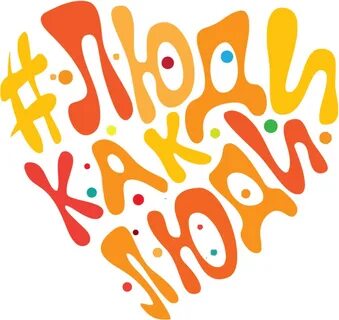 Памятка «Что нужно знать об аутизме»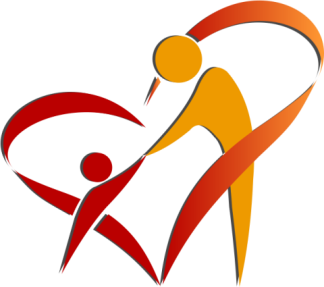 Подготовила:Фирсова В.Н., воспитательПокачи2023Аутизм – нарушение развития, неврологическое по своей природе, которое влияет на мышление, восприятие, внимание, социальные навыки и поведение человека.По данным ВОЗ, сегодня примерно каждый 59 новорожденный имеет признаки расстройства аутистического спектра (РАС), причем количество таких детей продолжает расти.Ребенок с аутизмом может родиться в любой семье – вне зависимости от расы, национальности и социального положения родителей.Что нужно знать об аутизме:Аутизм не болезнь — это нарушение функционирования организма и развития. Аутизм нельзя вылечить – от него нет таблеток. Помочь человеку с РАС может лишь ранняя диагностика, реабилитация и педагогическое сопровождение.Люди с аутизмом часто оказываются талантливыми в отдельных областях: в истории, литературе, математике, географии и музыке. Они с легкостью запоминают большие тексты. Но самые простые действия им даются с трудом: разговор на повседневные темы, поход в магазин, переход улицы.Уровень интеллектуального развития при аутизме может быть самым различным – от глубокой умственной отсталости, до феноменальной одаренности в науке, искусстве и спорте. От полного отсутствия речи до гиперобщительности.Люди с аутизмом страдают от социальной слепоты - неспособности понять настроения и чувства другого человека. Они понимают буквально все сказанное вами и с трудом воспринимают нюансы человеческих отношений.Люди с аутизмом могут быть гиперчувствительные к внешним раздражителям: уличному шуму, нахождению в толпе, яркому освещению, определенным вкусам, сильным запахам и прикосновениям.Люди с аутизмом не опасны для окружающих. Более того, в незначительной степени аутичные черты есть у большинства людей, живущих среди нас. При правильной реабилитации некоторые люди с аутизмом способны вести самостоятельную жизнь, иметь семью и друзей.Главной задачей родителей и педагогов является развитие самостоятельности у детей с аутизмом и их последующая интеграция в жизнь общества. Они обладают огромным творческим и интеллектуальным потенциалом, который мы не должны терять.Чтобы помочь этим особенным людям, вам нужно просто прочитать этот текст и запомнить основные нормы общения с людьми с аутизмом и членами их семей.Что важно знать:Если вы видите сильную истерику у ребенка, не спешите с выводами о плохом воспитании, она может быть следствием специфических трудностей при аутизме.Как можно помочь:- Демонстрировать спокойное поведение;- Дать понять родителям, что вы все понимаете;- Предложить помощь;- Убрать хрупкие и опасные предметы поблизости;- По возможности успокоить других прохожих; и оградить ребенка от излишнего внимания.Чего не нужно делать:- Критиковать родителей или ребенка;- Давать ребенку сладости или игрушки;- Говорить ребенку, что заберете его;- Что-то говорить или оказывать внимание ребенку. Это не поможет, но может усилить сенсорную перегрузку и истерику;- Громко возмущаться ситуацией, привлекая внимание других;- Вызывать скорую, милицию и прочие службы;- Давать советы и задавать лишние вопросы родителям.- Нельзя говорить «аутист». Правильно – человек с аутизмом.